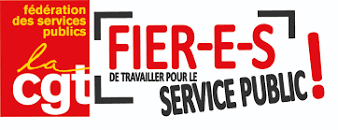 24 HEURES CGT UNION DÉPARTEMENTALE DE LA SARTHEDÉBAT SUR LES SERVICES PUBLICSDans le cadre de la seconde édition des 24h de notre Union Départementale qui se déroulera le 25 Mai prochain, nous vous proposons un échange sur :Les services publicsL’avenir du statut des fonctionnairesQuelles réponses aux besoins des usagers ?De quels services publics avons-nous besoin ?en organisant un débat de 10h00 à 11h30 sur le stand « FONCTION PUBIQUE » en présence de :Anicet Le Pors, ancien Ministre du Gouvernement Mitterrand, fondateur du statut des Fonctionnaires Baptiste Talbot, secrétaire général CGT de la Fédération des Services Publics3 thèmes d’introduction ont été retenus :Les raisons pour lesquelles le statut de 1982 a été construit et avec quels objectifs pour les agents Un statut pour répondre à quels besoins pour les usagers ?L’avenir du statut avec le projet de modernisation de la Fonction Publique, quelles conséquences directes pour les usagers et les agents ?Vous êtes toutes et tous des acteurs du services publics et de sa nécessité à répondre aux besoins du territoire.Venez nombreu(se)s participer à cette initiative et prendre part au débat.STADE DU  COMITÉ D’ENTREPISE SNCF 24 AVENUE DE BRETAGNE - LE MANS